国际专利合作联盟(PCT联盟)大　会第四十七届会议(第20次例会)2015年10月5日至14日，日内瓦国际单位的质量相关工作国际局编拟的文件概　述本文件载有一份简短报告，内容涉及PCT国际检索和初步审查单位(“国际单位”)正在进行的质量相关工作，这项工作主要通过国际单位会议在2009年第十七届会议上设立的质量小组(“小组”)的工作推进。正在进行的质量相关工作在国际单位会议第二十二届会议召开之前，2015年2月在东京举行了小组第五次非正式会议。两个会议的主席总结均可见文件PCT/MIA/22/22。在小组第五次非正式会议的讨论事项中，有小组应国际单位会议的要求已经开展的多项与改进质量有关的任务。在“质量管理体系”标题下，小组审查了关于质量管理体系的年度报告，并审议了进一步审查和信息交流可能带来特别益处的领域(文件PCT/MIA/22/22附件二第2至10段)。在“更好地了解其他主管局的工作”标题下，小组建议采用三轨制的过程来确认更有效和有用的分享检索策略的方式(文件PCT/MIA/22/22附件二第11至17段)。此外，在小组早期的工作后，任择使用标准化条款的书面意见现已通过，但在开始任何有效的评价之前，需投入使用至少一年(文件PCT/MIA/22/22附件二第18至20段)。关于“质量改进措施”，小组审查了改进国际检索和初步审查指南目前关于缺乏发明单一性的解释和实例的提案，并建议在小组的电子论坛上继续有关工作，当取得充分进展时，由《PCT通讯》跟进(文件PCT/MIA/22/22附件二第21至24段)。小组还审查了关于指定局在国家阶段第一次审查意见后向国际局提供反馈意见的试点研究(文件PCT/MIA/22/22附件二第26至28段)。在“质量度量指标”标题下，国际单位表示，认为关于国际检索报告特点的报告(通函C.PCT 1434)十分有用，并注意到国际局打算继续每年编制类似报告(文件PCT/MIA/22/22附件二第29至32段)。小组还建议继续开发经改进的度量指标以监测PCT体系，但注意到采集更完整数据所涉及的费用以及设立适当反映申请人和各局所面临问题的效绩目标的难处(文件PCT/MIA/22/22附件二第33至41段)。最后，小组注意到关于欧洲专利局(EPO)和日本特许厅(JPO)共同开展度量指标合作项目的最新报告(文件PCT/MIA/22/22附件二第42至45段)。关于“国际单位的指定标准”，小组认为，鉴于所涉问题的性质，考虑对实施细则中现有的指定要求进行修订是不适当的；提出须对某一局的检索和审查质量进行直接评价的供审议建议也不合适。对进一步工作的建议涉及对国际单位质量管理体系要求可能的改进，以及国际单位指定可能使用的标准申请表格(文件PCT/MIA/22/22附件二第46至53段)。在2015年2月东京举行的第二十二届会议上，国际单位会议注意到小组第五次非正式会议的主席总结并予批准，并且同意小组的所有建议。此外，国际单位会议批准小组继续其任务授权，包括在2016年再次召开小组的实体非正式会议(文件PCT/MIA/22/22第9至11段)。10.	请PCT联盟大会注意“国际单位的质量相关工作”(文件 PCT/A/47/2)。[文件完]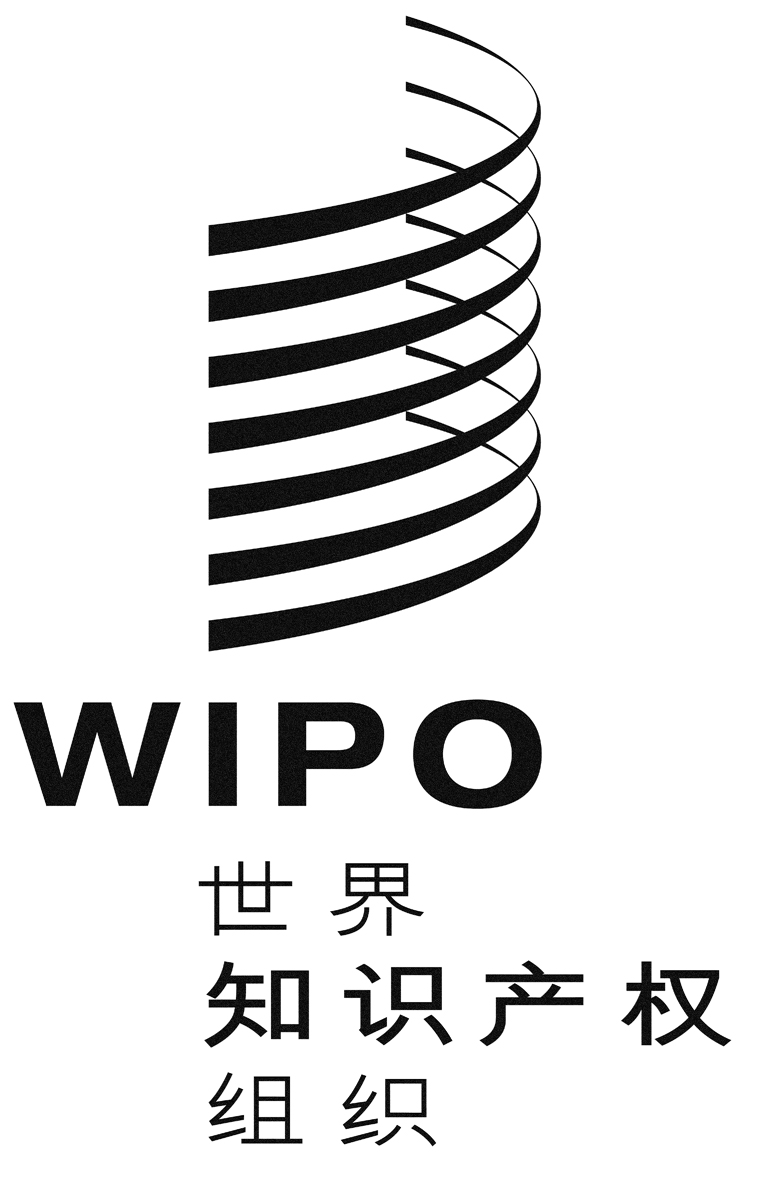 Cpct/A/47/2pct/A/47/2pct/A/47/2原　文：英文原　文：英文原　文：英文日　期：2015年8月4日日　期：2015年8月4日日　期：2015年8月4日